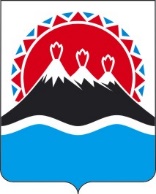 П О С Т А Н О В Л Е Н И ЕГУБЕРНАТОРА КАМЧАТСКОГО КРАЯг. Петропавловск-КамчатскийПОСТАНОВЛЯЮ:1. Внести в приложение 1 к постановлению Губернатора Камчатского края от 12.02.2021 № 19 «Об Общественных советах в Камчатском крае» следующие изменения:1) в части 12 слова «, и отражается в Типовом положении о Совете и иных документах Совета» исключить;2) пункт 4 части 14 изложить в следующей редакции:«4) взаимодействие с исполнительными органами государственной власти Камчатского края, в соответствии с Положением о взаимодействии между общественным советом в Камчатском крае и исполнительным органом государственной власти Камчатского края, утверждаемым постановлением Правительства Камчатского края, органами местного самоуправления муниципальных образований в Камчатском крае, Законодательным Собранием Камчатского края, представительными органами местного самоуправления муниципальных образований в Камчатском крае;»;3) в части 41:а) в абзаце первом слово «Типовым» исключить;б) абзац второй изложить в следующей редакции:«Положение о Совете утверждается постановлением Правительства Камчатского края».2. Настоящее постановление вступает в силу после дня его официального опубликования.[Дата регистрации]№[Номер документа]О внесении изменений в приложение 1 к постановлению Губернатора Камчатского края от 12.02.2021 № 19 «Об Общественных советах в Камчатском крае»[горизонтальный штамп подписи 1]В.В. Солодов